Městská část Praha 7Úřad městské částiOdbor investic a veřejných zakázeknábř. Kpt. Jaroše 1000170 00 Praha 7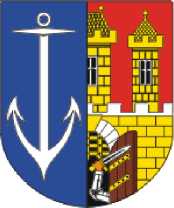 Č.J.: MČ P7 011325/2017/OIVZ/YČ VYŘIZUJE/TEL: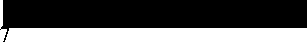 DATUM: 22.2.201VĚC: Výzva MČ Praha 7 k podání nabídky na veřejnou zakázku malého rozsahu „Rekonstrukce pobočky městské knihovny v ul. M. Horákové č.p. 387, Praha 7 - řešení interiéru pobočky“Žádáme Vás o podání nabídky na veřejnou zakázku malého rozsahu „Rekonstrukce pobočky městské knihovny v ul. M. Horákové č.p. 387, Praha 7 - řešení interiéru pobočky“.Tato veřejná zakázka malého rozsahu „Rekonstrukce pobočky městské knihovny v ul. M. Horákové č.p. 387, Praha 7 - řešení interiéru pobočky“ je zadávána podle Pravidel MČ P7 pro zadávání veřejných zakázek (viz Usnesení RMČ P7 č. 1014/16-R ze dne 11.10.2016) a dle ust. § 6, § 27 a § 31 zákona č. 134/2016 Sb., o zadávání veřejných zakázek (dále je zákon“).Předmět plněníPředmětem této veřejné zakázky malého rozsahu je výroba, dodání a montáž truhlářských výrobků - atypického nábytku pro interiér pobočky městské knihovny v Praze 7.Předmět plnění je dále vymezen touto Výzvou, soupisem prací, dodávek a služeb, projektovou dokumentací a zejména Smlouvou o dílo č. 2017/OIVZ/003, jejíž návrh tvoří Přílohu č. 2 této Výzvy.Dodavatel může být dále v této výzvě označen také jako „účastník“.Vymezení předmětu plnění:Předmětem plnění této veřejné zakázky malého rozsahu je výroba, dodání a montáž truhlářských výrobků - atypického nábytku pro interiér pobočky městské knihovny v Praze 7, včetně osvětlení. Nebytový prostor - pobočka městské knihovny pro Prahu 7 - je umístěn v přízemí objektu č.p. 387, ulice Milady Horákové 56, k.ú. Holešovice, Praha 7Předmět veřejné zakázky musí být vyroben v souladu s Projektovou dokumentací „ŘEŠENI INTERIÉRU POBOČKY MĚSTSKÉ KNIHOVNY Milady Horákové č.p. 387, k.ú. Holešovice, Praha 7“, vypracovanou společností KOOA s.r.o., Píseckého 334/19, Košíře, 150 00 Praha 5, IČO: 03169481.Projektová dokumentace je Přílohou č. 4 této Výzvy.Soupis prací, dodávek - výkaz výměr je Přílohou č. 3 této Výzvy.Montážní práce v nebytovém prostoru budou probíhat nejdříve od 16.6.2017 do ; dodavatel zahájí montáž na výzvu a v souladu s pokyny zadavatele. Doba trvání montážních prací v prostorách knihovny - 11 kalendářních dnů.Rovněž tak zařízení, dovoz truhlářských výrobků a veškeré přípravné práce budou před zahájením samotných prací projednány se zadavatelem.BANKOVNÍ SPOJENÍ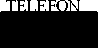 Česká spořitelna	č. ú. :Dodavatel bude provádět montáž nábytku s ohledem na již provedené konečné stavební úpravy v nebytovém prostoru (nová malba, nové podlahy). V případě poškození interiéru nebytového prostoru zajistí dodavatel opravu vlastním nákladem.Při realizaci veřejné zakázky musí být zohledněna bezpečnost a ochrana zdraví při práci a vzájemná písemná informovanost o rizicích dle §101 odst. 3 zákona č. 262/2006 Sb., zákoníku práce, v platném znění.Při provádění instalačních prací bude dodavatel dodržovat všechny platné právní předpisy, včetně předpisů o nakládání s odpady.Odborné práce musí být prováděny pracovníky s příslušnou odbornou způsobilostí.Místo plnění:	objekt č.p. 387, ul. Milady Horákové 56, k.ú. Holešovice, Praha 7, sídlododavateleTermín plnění: zahájení výroby zařízení ihned po podpisu smlouvy, dále viz smlouva č. 2017/OIVZ/003Předpokládaná hodnota veřejné zakázky malého rozsahu:	838 290,- Kč bez DPHZávazné obchodní podmínky včetně platebních, dodacích, záručních a sankčních podmínek, a objektivních podmínek, za nichž je možno překročit výši nabídkové ceny, jsou uvedeny ve vzoru - návrhu smlouvy č. 2017/OIVZ/003 (v příloze č. 2 této Výzvy).Požadavky zadavatele na zpracování nabídky:Nabídka bude zpracována v souladu s požadavky na obsah nabídek dle této výzvy a jejích příloh. Nabídka bude předložena v jednom originále v písemné formě v českém jazyce a 1x na CD.Nabídka bude dodržovat všechny technické parametry uvedené v této výzvě, bez možnosti variantního řešení.Zadavatel v zájmu transparentnosti uchazečům doporučuje, aby všechny listy nabídky (včetně všech příloh) očísloval průběžnou číselnou řadou začínající číslem 1. Dále pak, aby všechny listy nabídky včetně všech příloh byly svázány nebo jinak zabezpečeny proti manipulaci s jednotlivými listy.Požadavky zadavatele na kvalifikaci uchazeče:Dodavatel prokazuje základní způsobilost předložením čestného prohlášení (Příloha č. 5 této výzvy k podání nabídek).Zadavatel požaduje prokázání splnění profesní způsobilosti dodavatele předložením následujících listin v prosté kopii:výpis z obchodního / živnostenského rejstříku, pokud je v něm zapsán, či výpis z jiné obdobné evidence pokud je v ní zapsán;doklad o oprávnění k podnikání podle zvláštních právních předpisů v rozsahu odpovídajícím předmětu veřejné zakázky, zejména doklad prokazující příslušné živnostenské oprávnění či licenci, a to v minimálním rozsahu: truhlářství a podlahářstvíÚčastník předkládá prosté kopie výše uvedených dokladů prokazujících splnění profesní způsobilosti.Dodavatel pro prokázání technické kvalifikace předloží vyplněné a podepsané Čestné prohlášení (Příloha č. 6 této výzvy), ve kterém uvede seznam obdobných zakázek (referencí), a to 2 zakázek za poslední 3 roky v rozsahu minimálně 400.000,- Kč bez DPH za každou zakázku nebo 1 zakázku realizovanou za poslední 3 roky v rozsahu minimálně 800 000 Kč bez DPH za tuto zakázku. Obdobnou zakázkou se rozumí zakázka, jejímž předmětem je výroba, dodání a montáž atypického interiérového nábytku. V čestném prohlášení (Příloha č. 6 této výzvy) dodavatel dále uvede u každé zakázky:objednatele zakázky a označení kontaktní osoby, u níž je možno informace o zakázce ověřit,stručný popis zakázky ve vztahu k požadovaným informacím,místo a dobu plnění zakázky,- cenuÚčastník prokáže splnění kvalifikace ve lhůtě pro podání nabídek.Obsah nabídky:Krycí list nabídky (Příloha č. 1 výzvy) podepsaný osobou oprávněnou zastupovat dodavateleCenová nabídka v Kč bez DPH a vč. DPH v rozsahu:Celková nabídková cenaKompletně oceněný soupis prací - výkaz výměr (Příloha č. 3 této výzvy)Nabídková cena zahrnuje kompletní a řádné provedení předmětu veřejné zakázky malého rozsahu včetně dodávky materiálu, jak je popsáno v této výzvě a jejích přílohách. Účastník vyplní a ocení veškeré položky uvedené v Příloze č.3 této výzvy.Cena bude uvedena celou částkou za kompletní provedení veřejné zakázky v českých korunách (Kč), v předepsané struktuře: v Kč bez DPH, sazba a výše DPH a Kč včetně DPH.Účastník rovněž doplní nabídkovou cenu bez DPH do návrhu smlouvy (příloha č.2 této výzvy). Zadavatel nepřipouští překročení nabídkové ceny vyjma případu, kdy dojde ke změně zákona o dani z přidané hodnoty, ovlivňující výši DPH. Nabídková cena bude stanovena jako cena nejvýše přípustná a neměnná po celou dobu trvání smlouvy.Doplněný a podepsaný návrh Smlouvy o dílo č. 2017/OIVZ/003 (příloha č.2 této výzvy)Způsob a zpracování návrhu - vzoru smlouvy č. 2017/OIVZ/003Návrh Smlouvy musí být podepsaný osobou oprávněnou účastníka zastupovat. Pokud účastníka nezastupuje statutární orgán, připojí účastník do nabídky plnou moc opravňující tuto osobu účastníka zastupovat.Číslo bankovního účtu dodavatele uvedené ve Smlouvě o dílo č. 2017/OIVZ/003 musí souhlasit s číslem účtu uvedeným v Registru plátců DPH.Účastník ve smlouvě č. 2017/OIVZ/003 pouze doplní chybějící údaje, které jsou zvýrazněny a označeny komentářem „/doplní účastník/“. Znění ostatních ustanovení Smlouvy účastník není oprávněn měnit. Doplnění chybějících údajů provede účastník zásadně následujícím způsobem: pro doplnění účastník použije nabídku Sledování změn v programu Microsoft Word/nabídka Nástroje - Sledování změn (klávesová zkratka Ctrl+Shift+E),elektronickém vyhotovení Smlouvy včetně všech příloh, které budou součástí nabídky účastníka na CD, budou veškeré úpravy provedené v revizním módu (vč. odstranění komentáře „/doplní účastník/“) zachovány.souladu se shora uvedenými požadavky zadavatele účastník vytiskne doplněnou Smlouvu (která bude součástí písemné podoby nabídky) bez revizních značek (v nabídce Tisk programu Microsoft Word zvolí možnost Vytisknout: Dokument) a podepsaný osobou oprávněnou zastupovat účastníka vloží do nabídky jako návrh smlouvy.Smlouva musí po obsahové stránce odpovídat výzvě a obsahu nabídky dodavatele. Pokud Smlouva nebude odpovídat výzvě a nabídce dodavatele, bude tato skutečnost důvodem pro vyřazení nabídky a vyloučení dodavatele z dalšího řízení. Pokud dodavatele zastupuje osoba odlišná od osoby oprávněné zastupovat účastníka ze zákona, musí být součástí návrhu Smlouvy plná moc opravňující tuto osobu k zastupování. Tato plná moc musí být předložena v originále nebo v úředně ověřené kopii.Předložení dokladů k prokázání kvalifikačních předpokladů účastníka pro plnění zakázky v souladu s čl. 6 této Výzvy (účastník může využít Čestná prohlášení - přílohy č. 5 a 6 této Výzvy).Kopie pojistné smlouvy/pojistného certifikátuÚčastníci předloží prostou kopii pojistného certifikátu nebo smlouvy, jejímž předmětem je pojištění odpovědnosti za škodu způsobenou třetím osobám na pojistnou částku nejméně 500 000,- Kč (slovy: pět set tisíc korun českých). Z předloženého dokumentu musí být zřejmé, že pojištění bude platné po celou dobu plnění zakázky. Originál smlouvy/pojistného certifikátu předloží vybraný účastník před podpisem smlouvy zadavateli ke kontrole; kopie pojistné smlouvy/pojistného certifikátu bude přílohou smlouvy.BANKOVNÍ SPOJENÍ	TELEFON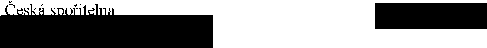 	Obálka s nabídkou musí být označena zpáteční adresou a nápisem:	„Rekonstrukce pobočky městské knihovny v ul. M. Horákové č.p. 387, Praha 7 - řešení interiérupobočky“	NEOTVÍRAT	Nabídka musí obsahovat veškeré náležitosti uvedené ve výzvě zadavatele.Zadavatel si vyhrazuje právo:zrušit výběrové řízení kdykoliv před uzavřením smlouvy č. 2017/OIVZ/003 bez udání důvodupřed rozhodnutím o výběru nejvhodnější nabídky ověřit, případně vyjasnit informace deklarované účastníkem v nabídcejednat s účastníky o nabídce a ceně plněnívyloučit nabídku účastníka, jehož nabídka je z hlediska požadavků stanovených zadavatelem neúplná nebo nesplňuje po obsahové stránce podmínky uvedené ve výzvězadavatel nepřipouští variantní řešení nabídky, a to technické ani cenovénevracet podanou nabídkuneposkytovat informace o účastnících, kteří byli vyzvání k podání nabídkyvybraný účastník nesmí zakázku postoupit jinému subjektu a po uzavření smlouvy nesmí účastník bez předchozího písemného souhlasu zadavatele postoupit práva a povinnosti plynoucí z uzavřené smlouvy třetí osoběobchodní podmínky, které tvoří nedílnou součást této výzvy jako Návrh smlouvy, a jsou závazným návrhem obchodních podmínek objednatele se zhotovitelem a zadavatel připouští jejich změnu, či úpravu pouze po oboustranné dohodě tak, aby byla dána do souladu s platnou právní úpravouna uveřejnění uzavřené smlouvy č. 2017/OIVZ/003 na internetových stránkách MČ Prahy 7 a Profilu zadavatele v souladu se zákonem č. 134/2016 Sb., o zadávání veřejných zakázek a v Registru smluvzadavatel stanovuje délku lhůty, po kterou je dodavatel svou nabídkou vázán, na 60 dnů od konce lhůty pro podání nabídek.Všechny náklady související s přípravou a podáním nabídky hradí výhradně příslušný účastník. Zadavatel nenese odpovědnost za žádné náklady jakéhokoli druhu, které účastník v souvislosti s účastí ve výběrovém řízení vynaloží.Způsob hodnocení nabídekZákladním kritériem hodnocení je ekonomická výhodnost nabídky.Nabídky budou seřazeny dle výše celkové nabídkové ceny v Kč bez DPH za celý předmět plnění veřejné zakázky a zakázka bude přidělena uchazeči s celkovou nejnižší nabídkovou cenou.Kontaktní osoby:Mgr.	edoucí OMA, tel.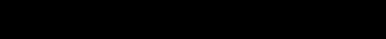 Doručení nabídky: do 8.3. 2017 do 10:00 hod (rozhodující je čas doručení), adresováno:Odbor investic a veřejných zakázek Úřadu městské části Praha 7podatelna č. dveří 17nábřeží Kapitána Jaroše 7/1000170 00 Praha 7V této lhůtě může účastník podat zadavateli svou nabídku v písemné podobě na podatelnu Úřadu městské části Praha 7, nebo účastník musí nabídku podat k odeslání poštou či jiným způsobem s dostatečným předstihem. Nabídky, které budou zadavateli doručeny po skončení této lhůty, nebudou hodnoceny.Úřední hodiny podatelny:Pondělí a středa	7:30	-	18:00Úterý a čtvrtek	7:30	-	15:00Pátek	7:30	-	14:00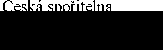 č. 1 Krycí list nabídkyč. 2 Smlouva o dílo č. 2017/OIVZ/003 - závazný návrhč. 3 Soupis prací, dodávek a služeb - výkaz výměrč. 4.1 Projektová dokumentace MK P7 - půdorys a 3Dč. 4.2 Projektová dokumentace MK P7 - souhrn truhlářských výrobkůč. 4.3 Projektová dokumentace MK P7 - výkresy truhlářských výrobkůč. 5 Čestné prohlášení - základní způsobilostč. 6 Čestné prohlášení - technická kvalifikaceTato Výzva k podání nabídek včetně příloh je uveřejněna a k dispozici ke stažení na Úřední desce MČ P7 na adrese:http://www.praha7.cz/Urad-mestske-casti/Uredni-deska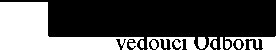 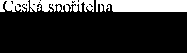 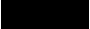 